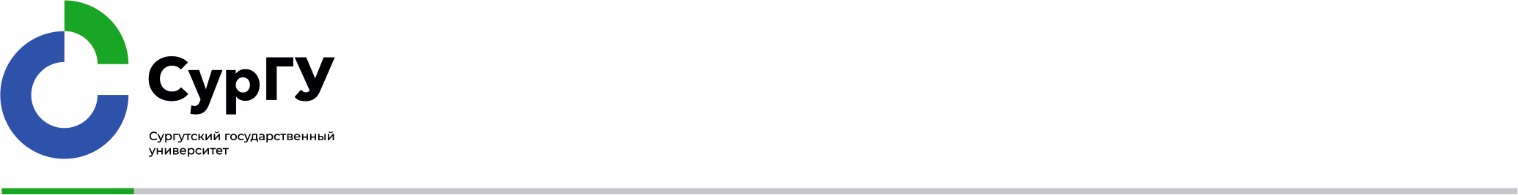 Об изменениях в учебном расписанииУважаемая Рузиля Нурулловна!В связи с отпуском (командировкой, больничным листом) преподавателя (Ф.И.О., должность, звание) на период (указываются сроки отпуска, командировки или больничного листа), просим разрешить перенос учебных занятий:ИнститутКафедраИнститутКафедраИнститутКафедраИнститутКафедраИнститутКафедраИнститутКафедраИнститутКафедраИнститутКафедраИнститутКафедраНачальнику учебного отдела по очной форме обученияР.Н. ГуртовскойСЛУЖЕБНАЯ ЗАПИСКАСЛУЖЕБНАЯ ЗАПИСКАСЛУЖЕБНАЯ ЗАПИСКАСЛУЖЕБНАЯ ЗАПИСКАСЛУЖЕБНАЯ ЗАПИСКАСЛУЖЕБНАЯ ЗАПИСКАСЛУЖЕБНАЯ ЗАПИСКАСЛУЖЕБНАЯ ЗАПИСКАСЛУЖЕБНАЯ ЗАПИСКАНачальнику учебного отдела по очной форме обученияР.Н. Гуртовскоймесяц20г.№ГруппаЗанятия по расписаниюЗанятия по расписаниюЗанятия по расписаниюЗамена занятийЗамена занятийЗамена занятийПодписьДата,               № парыДисциплинаАуд.Дата,                                                       № парыДисциплинаАуд.Заведующий кафедройИ. О. ФамилияДиректор институтаИ. О. Фамилия